DISCLAIMER:  Statements on this website have not been evaluated by the FDA. No product is intended to treat, prevent or cure any disease.  By viewing this website you acknowledge that the information provided does not diagnose, treat, prevent or control any disease.  Always consult with your health care professional before beginning any weight loss or wellness program.   
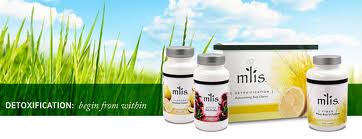 Level 1 - If your goal is to detoxify, shed a few lbs. (typical 2-10 lbs. for 7 day detox) and boost your immune system, then this is the level for you.  The detox is the core and beginning of all the other weight loss levels.  Excellent as a quarterly maintenance detox.   You will need to purchase Lemons, pure maple syrup and distilled water (3-5 jugs recommended) for all programs.. 1 herbal detox kit. 1 Mlis juice bottle. 1 slender aid (natural appetite appeaser). 1 exfoliating/lymphatic stimulating body brush$118Level 2 – Level 1 Detoxification plus cellulite treatment and body contouring. 1 detox kit. 1 cellulite home care kit (cellurid herbal supplement, maintain niacin based cream, body buff exfoliant). 1 Mlis contour body wrap (lymphatic drainage massage available as an add-on option) .  1 slender aid (natural appetite appeaser).  1 lymphatic stimulating body brush$272        with two additional body wraps and 1 lymphatic drainage massage   $487Level 3 – Detoxification and more dramatic weight loss (20 day plan) includes 2 consults with certified Mlis consultant and weight loss journal.  . 1 herbal detox kit . 1 cellulite home care kit (see above). 1 slender-aid appetite appeaser. 1 vitamin D. 1 daily multivitamin. 2 Mlis juice bottles. 2 nutritional shakes (your choice of flavor). 1 lymphatic stimulating body brush$348         with 3 body contouring wraps and 1 lymphatic drainage massage    $678Level 4  The ultimate detox/weight loss 30+ day program.  This includes natural nutritional supplements specifically chosen to heighten your level of detox and optimum results.  Includes in depth consultation with Mlis certified wellness consultant and follow session.  Also includes easy to follow weight loss calendar, wellness journal and educational material to help along the way.. 2 herbal detox kits. 1 calcium. 2 cellurid. 1 daily vitamin. 1 evening primrose oil. 1 flax seed or salmon oil. 2 probiotic. 2 slender aid appetite appeaser. 1 thyroid. 1 vital antioxidant. 1 vitamin D. 2 enzyme. 2 Nutritional Shake (your choice of flavor). 1 maintain niacin body cream. 1 mlis juice bottle. 1 exfoliating/lymphatic stimulating body brush$737   with 3 contouring body wraps and 2 lymphatic drainage massages $1,217                                     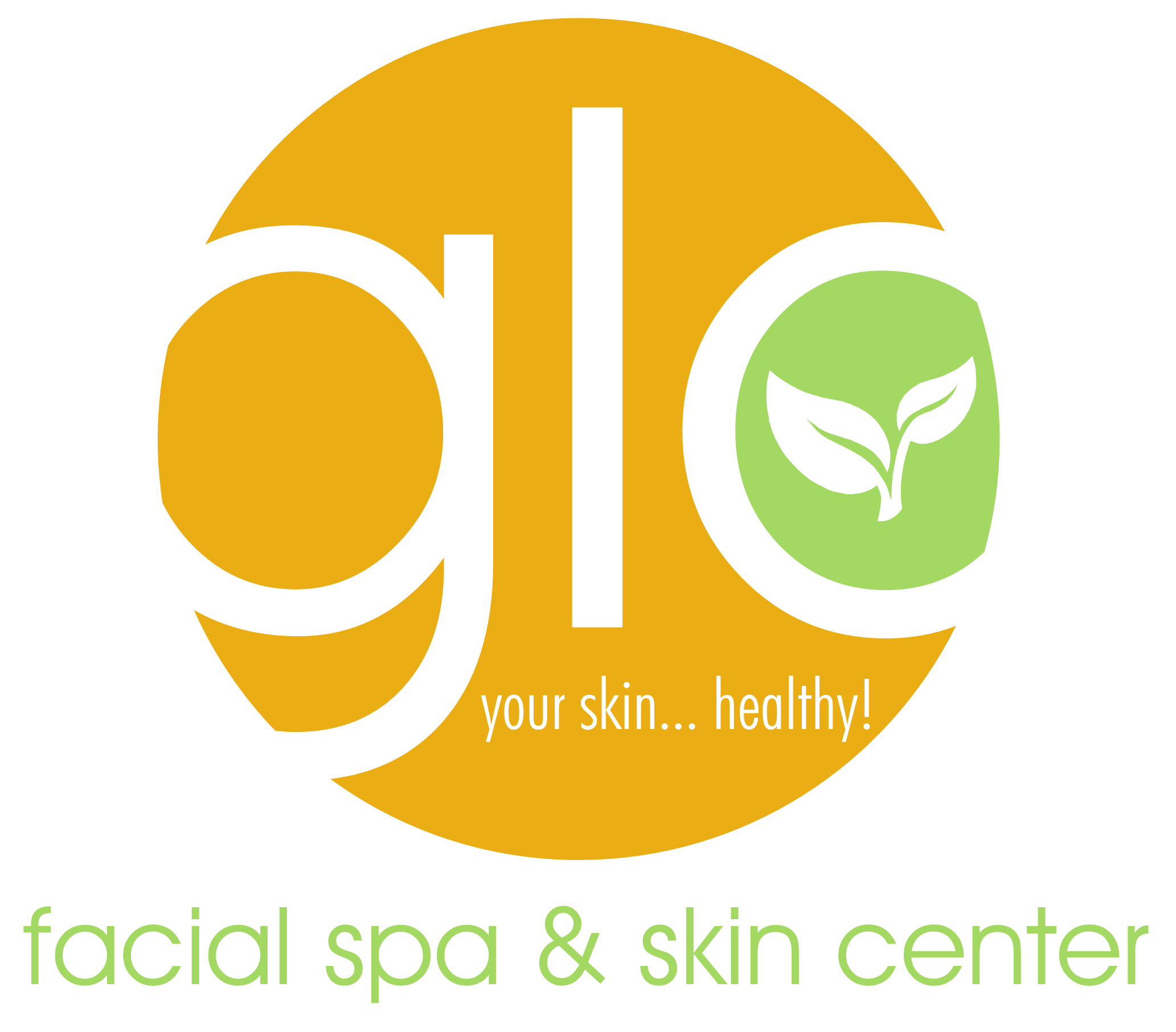 